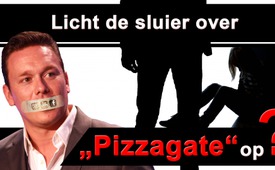 Licht de sluier over ‘Pizzagate’ op?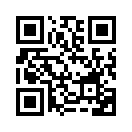 De Amerikaanse CBS-verslaggever Ben Swann gaf in zijn televisie-uitzending berichten over het pedofielennetwerk in Amerika, nu bekend geworden als Pizzagate-affaire. Volgens Swann worden  hoogstaande personen verdacht, betrokken te zijn in een kinderseksclub in Washington. Ben Swann wees daarbij op samenhangen met de
email affaire van Hillary Clinton en van haar verkiezingsstrijd manager John Podesta.De Amerikaanse CBS-verslaggever Ben Swann gaf in zijn televisie-uitzending berichten over het pedofielennetwerk in Amerika, nu bekend geworden als Pizzagate-affaire. Volgens Swann worden  hoogstaande personen verdacht, betrokken te zijn in een kinderseksclub in Washington. Ben Swann wees daarbij op samenhangen met de
email affaire van Hillary Clinton en van haar verkiezingsstrijd manager John Podesta. In talrijke emails kwamen steeds weer uitdrukkingen voor zoals pizza en zakdoeken. Volgens speurderskringen ging het daarbij om codewoorden die vaak worden gebruikt door pedofielen en kinderseks. In verdere emails heeft John Podesta zich beroemd op zeer intieme verbindingen met Dennis Hastert, een vroegere woordvoerder van het Amerikaanse Huis van Afgevaardigden. Die werd onlangs door een rechtbank veroordeeld tot een gevangenisstraf van 15 maanden vanwege serie - verkrachting van knapen en jongeren. Ben Swann stelde in zijn uitzending vooral de passiviteit van het Openbare Ministerie aan de kaak, betreffende  Pizzagate. Kort daarop werd zijn uitzending afgebroken zonder enige motivatie. Zijn privé Facebook-, email- en Youtube- notities werden vervolgens gewist en hijzelf werd overgeplaatst. Waarom zulke drastische maatregelen als er volgens de mainstreammedia niets waar is van de hele affaire?door gr./nis.Bronnen:www.epochtimes.de/politik/welt/trumps-machtkampf-um-paedogate-betrifft-die-welt-us-regierungsinsider-packt-aus-a2051762.html
www.youtube.com/watch?v=HmxE8EdJy9oDit zou u ook kunnen interesseren:#Pedofilie - www.kla.tv/PedofilieKla.TV – Het andere nieuws ... vrij – onafhankelijk – ongecensureerd ...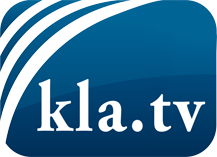 wat de media niet zouden moeten verzwijgen ...zelden gehoord van het volk, voor het volk ...nieuwsupdate elke 3 dagen vanaf 19:45 uur op www.kla.tv/nlHet is de moeite waard om het bij te houden!Gratis abonnement nieuwsbrief 2-wekelijks per E-Mail
verkrijgt u op: www.kla.tv/abo-nlKennisgeving:Tegenstemmen worden helaas steeds weer gecensureerd en onderdrukt. Zolang wij niet volgens de belangen en ideologieën van de kartelmedia journalistiek bedrijven, moeten wij er elk moment op bedacht zijn, dat er voorwendselen zullen worden gezocht om Kla.TV te blokkeren of te benadelen.Verbindt u daarom vandaag nog internetonafhankelijk met het netwerk!
Klickt u hier: www.kla.tv/vernetzung&lang=nlLicence:    Creative Commons-Licentie met naamgeving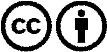 Verspreiding en herbewerking is met naamgeving gewenst! Het materiaal mag echter niet uit de context gehaald gepresenteerd worden.
Met openbaar geld (GEZ, ...) gefinancierde instituties is het gebruik hiervan zonder overleg verboden.Schendingen kunnen strafrechtelijk vervolgd worden.